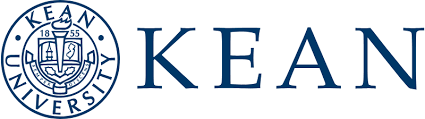 School of Health & Human Performance (HHP)D’Angola Building 203908-737-0650APPLICATION TO THE PHYSICAL EDUCATION MAJORYour Major ( one):________Physical Education & Health Certification    ________ Exercise ScienceName: _____________________________________  Student Id #:______________________Date: _____________________________________   Credits Completed to Date: ___________Phone #:___________________________________  Cell #:____________________________Address:_____________________________________________________________________ ____________________________________________________________________________High School Attended:__________________________________________________________ High School Address:__________________________________________________________College(s) Attended:  ___________________________________________________________College(s) Location: ________________________________________________________________________________________________________________________________________Activities (Sports-Related or Otherwise) in which you have been an active participant1. _________________________________     4._____________________________________2. _________________________________     5. _____________________________________3. _________________________________     6. _____________________________________Please briefly explain why you want to be a Physical Education Major. (You may continue on the back if you need more space)__________________________________________________________________________________________________________________________________________________________________________________________________________________________________________________________________________________________________________________________________________________________________________________________________________________________________                         ___________________Faculty Signature                                                                    Date